參訓遴選方式本會依據高階文官培訓飛躍方案108年訓練計畫第5點規定各機關薦送分配名額，函請各機關推薦受訓人員並就所屬人員參訓資格進行初步審查，及依高階公務人員中長期發展性訓練辦法第7條與108年訓練計畫第7點規定，由本會針對各主管機關推薦之參訓人員，進行複審程序。一、領導發展訓練及決策發展訓練採書面審查由本會依據領導發展訓練及決策發展訓練報名人員之職務及職等、年齡、學歷、考績、職務歷練及重大績優事蹟等報名資料，並考量機關及性別衡平等因素進行彙整排序，綜整考量參加人員發展潛能進行書面複審作業。二、管理發展訓練採二階段複審作業由本會辦理二階段複審作業。第一階段係彙整參加人員推薦表資料後，綜整考量參加人員發展潛能進行書面複審。通過第一階段書面複審之參加人員，應依保訓會通知參加第二階段評鑑中心法複審，並全程參與各項遴選評鑑作業（含人格測驗），未克參與評測，不予錄取，另參加人員參與評測之過程將全程錄影。第二階段評鑑中心法擇定評測之職能為「團隊領導」、「溝通協調」、「課責與管理績效」及「環境覺察」等 4 項，且為讓評鑑中心法評測內容更深入而精準，規劃在 1項職能至少運用2項評測工具進行觀察之原則下，挑選最符合目標職務之「公事籃演練」、「模擬面談」及「團體討論」3項評測工具，評測職能及工具對應如表1。各項評測工具說明如下：團體討論：將參加者隨機分為數組，針對特定議題及依1據討論資料內之指示事項進行討論，提出同組成員共同認可之解決方案。公事籃演練：參加者需於有限時間內，在模擬情境中同時處理公務情境中常見的多項案件，排列案件處理之先後順序，並接受評鑑委員面談。模擬面談：參加者與某位部屬（由角色扮演人員扮演）針對模擬的情境狀況，進行面對面談話，並指導與解決部屬於情境中之偏差行為。表1 遴選評測職能及評測工具對應一覽表評測職能評測方式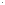 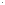 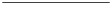 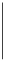 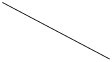 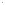 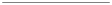 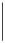 團隊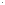 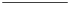 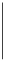 領導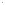 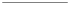 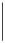 溝通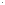 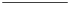 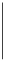 協調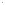 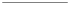 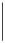 課責與管理績效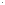 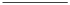 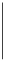 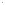 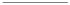 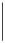 環境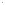 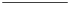 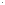 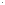 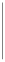 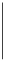 覺察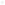 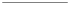 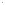 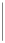 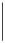 公事籃演練 ※ ※ ※ ※模擬面談 ※ ※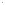 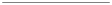 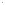 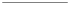 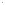 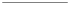 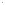 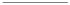 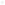 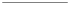 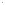 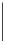 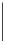 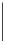 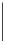 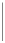 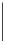 團體討論 ※ ※ ※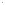 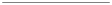 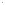 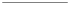 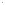 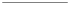 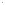 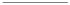 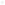 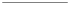 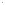 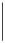 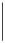 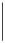 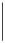 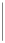 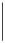 2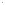 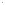 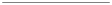 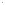 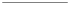 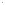 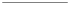 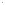 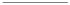 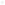 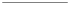 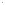 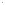 